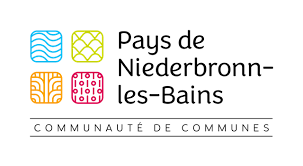 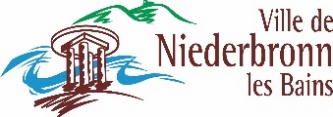 Demande de Passeportou Renouvellement -(Personne Majeure)Pièces à fournir : Formulaire de demande cartonné ou pré demande sur internet à imprimerAncien Passeport (si renouvellement) et Carte Nationale d’identité Un justificatif de domicile au nom de l’intéressé(e) en original et de moins d’un an(avis d’imposition, ou taxe d’habitation, ou facture d’électricité, ou gaz, ou téléphone) Timbre fiscal de 86,- € (achat sur internet ou chez un buraliste)1 photo d’identité de moins de 6 mois (sans lunettes)(Il est conseillé de ramener la planche de photos)